The Deep Sea - TASKOver 60% of our planet is covered by water more than a mile deep. The deep sea is the largest habitat on earth and is largely unexplored.TASK : Read the article belowWatch the amazing video of deep ocean organisms.Make Notes on the physical characteristics of the deep sea.Explore at least 3 links (in blue) and write a paragraph on each.Illuminating Biodiversity of the Ningaloo Canyons  - Great Video.https://www.youtube.com/watch?v=TQCg5BAQSL4&feature=emb_logo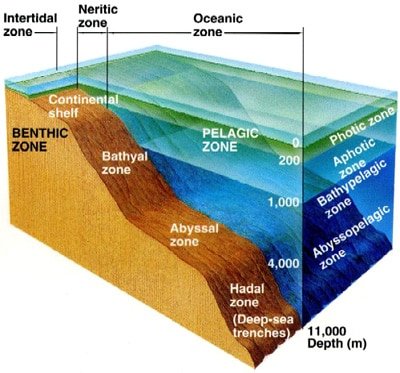 The oceans are divided into two broad realms; the pelagic and the benthic. Pelagic refers to the open water in which swimming and floating organisms live. Organisms living there are called the pelagos. From the shallowest to the deepest, biologists divide the pelagic into the epipelagic (less than 200 meters, where there can be photosynthesis), the mesopelagic (200 – 1,000 meters, the “twilight” zone with faint sunlight but no photosynthesis), the bathypelagic (1,000 – 4,000 meters), the abyssopelagic (4,000 – 6,000 meters) and the deepest, the hadopelagic (the deep trenches below 6,000 meters to about 11,000 m or 36,000 feet deep). The last three zones have no sunlight at all.Benthic zones are defined as the bottom sediments and other surfaces of a body of water such as an ocean or a lake. Organisms living in this zone are called benthos. They live in a close relationship with the bottom of the sea, with many of them permanently attached to it, some burrowed in it, others swimming just above it. In oceanic environments, benthic habitats are zoned by depth, generally corresponding to the comparable pelagic zones: the intertidal (where sea meets land, with no pelagic equivalent), the subtidal (the continental shelves, to about 200 m), the bathyal (generally the continental slopes to 4,000 m), the abyssal (most of the deep ocean seafloor, 4,000 – 6,000 m), and the hadal (the deep trenches 6,000 to 11,000 m).Exploration of these zones has presented a challenge to scientists for decades and much remains to be discovered. However, advances in technology are increasingly allowing scientists to learn more about the strange and mysterious life that exists in this harsh environment. Life in the deep sea must withstand total darkness (except for non-solar light such as bioluminescence), extreme cold, and great pressure. To learn more about deep-sea marine life, sophisticated data collection devices have been developed to collect observations and even geological and biological samples from the deep. 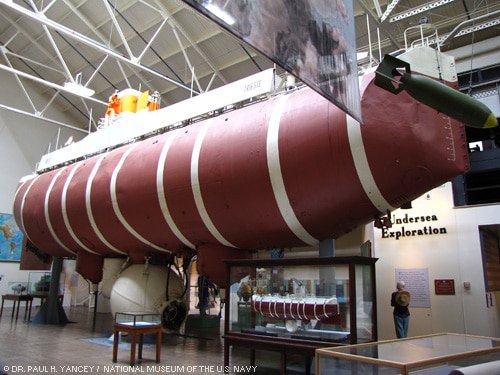 The bathyscaphe Trieste at the National Museum of the U.S. Navy in Washington, D.C.Until 2012, only one manned submarine device has ever reached the bottom of Mariana trench at almost 11,000 m: the bathyscaphe Triestemanned by Jacques Piccard and Don Walsh. During the Trieste’s single dive in 1960, its windows began to crack, and it has never been used since. 52 years later, on March 25, 2012 (March 26 local time), James Cameron successfully dove in his commissioned one-man subto the Challenger Deep. Don Walsh was invited to join the expedition.Physical Characteristics of the Deep Sea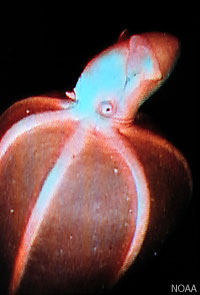 The physical characteristics that deep sea life must contend with to survive are:abiotic (non-living) ones, namely light (or lack thereof), pressure, currents, temperature, oxygen, nutrients and other chemicals; andbiotic ones, that is, other organisms that may be potential predators, food, mates, competitors or symbionts.All these factors have led to fascinating adaptions of deep sea life for sensing, feeding, reproducing, moving, and avoiding being eaten by predators.LightThe deep sea begins below about 200 m, where sunlight becomes inadequate for photosynthesis. From there to about 1,000 m, the mesopelagic or “twilight” zone, sunlight continues to decrease until it is gone altogether. This faint light is deep blue in color because all the other colors of light are absorbed at depth. The deepest ocean waters below 1,000 m are as black as night as far as sunlight is concerned. And yet, there IS some light. People who dive deep in a submersible (with its lights off) are often mesmerized by an incredible “light show” of floating, swirling, zooming flashes of light. This is bioluminescence, a chemical reaction in a microbe or animal body that creates light without heat, and it is very common. And yet, this light is low compared to sunlight, so animals here — as well as those in the mesopelagic zone — need special sensory adaptations. Many deep-sea fish such as the stout blacksmelt have very large eyes to capture what little light exists. Other animals such as tripodfishes are essentially blind and instead rely on other, enhanced senses including smell, touch and vibration.Scientists think bioluminescence has six different functions (not all used by any one species):headlights, such as the forward-facing light organs (called photophores) of lantern fish;social signals such as unique light patterns for attracting mates;lures to attract curious prey, such as the dangling “fishing lures” of anglerfish;counterillumination, in which rows of photophores on the bellies of many mesopelagic fish produce blue light exactly matching the faint sunlight from above (making the fish invisible to predators below them);confusing predators or prey, such as bright flashes that some squid make to stun their prey, and decoys that divert attention, such as the glowing green blobs ejected by green bomber worms; and“burglar alarms” in which an animal being attacked illuminates its attacker (the “burglar”) so that an even bigger predator (the “police”) will see the burglar and go after it. Some swimming sea cucumbers even coat their attackers with sticky glowing mucus so the “police” predators can find them many minutes later.Most bioluminescence is blue, or blue-green, because those are the colors that travel farthest in water. As a result, most animals have lost the ability to see red light, since that is the color of sunlight that disappears first with depth. But a few creatures, like the dragonfish, have evolved the ability to produce red light. This light, which the dragonfish can see, gives it a secret “sniper” light to shine on prey that do not even know they are being lit up!PressureConsidering the volume of water above the deepest parts of the ocean, it’s no wonder that hydrostatic pressure is one of the most important environmental factors affecting deep sea life. Pressure increases 1 atmosphere (atm) for each 10 m in depth. The deep sea varies in depth from 200 m to about 11,000 m, therefore pressure ranges from 20 atm to more than 1,100 atm. High pressures can cause air pockets, such as in fish swim bladders, to be crushed, but it does not compress water itself very much. Instead, high pressure distorts complex biomolecules — especially membranes and proteins — upon which all life depends. Indeed, many food companies now use high pressure to sterilize their products such as packaged meats.Life appears to cope with pressure effects on biomolecules in two ways. First, their membranes and proteins have pressure-resistant structures that work by mechanisms not yet fully understood, but which also mean their biomolecules do not work well under low pressure in shallow waters. Second, some organisms may use “piezolytes” (from the Greek “piezin” for pressure). These are small organic molecules recently discovered that somehow prevent pressure from distorting large biomolecules. One of these piezolytes is trimethylamine oxide(TMAO). This molecule is familiar to most people because it gives rise to the fishy smell of marine fish and shrimp. TMAO is found at low levels in shallow marine fish and shrimp that humans routinely eat, but TMAO levels increase linearly with depth and pressure in other species. Really deep fish, including some grenadiers which humans are now fishing, smell much more fishy!Animals brought from great depth to the surface in nets and submersible sample boxes generally die; in the case of some (but not most) deep-sea fishes, their gas-filled swim bladder (adapted to resist high pressure) expands to a deadly size. However, the vast majority of deep-sea life has no air pockets that would expand as pressure drops during retrieval. Instead, it is thought that rapid pressure as well as temperature changes kill them because their biomolecules no longer work well (high TMAO does not help, as it appears to be too high in deep-sea life for biomolecules to work properly at the surface). Advances in deep sea technology are now enabling scientists to collect species samples in chambers under pressure so that they reach the surface for study in good condition.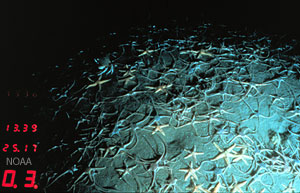 Pressure-adapted microbes have been retrieved from trenches down to 11,000 m, and have been found in the laboratory to have all these adaptations (pressure-resistant biomolecules and piezolytes). However, pressure adaptations have only been studied in animals down to about 5,000 m. We do not yet know if the adaptations found at those depths work at greater depths down to 11,000 m.TemperatureExcept in polar waters, the difference in temperature between the euphotic, or sunlit, zone near the surface and the deep sea can be dramatic because of thermoclines, or the separation of water layers of differing temperatures. In the tropics, for example, a layer of warm water over 20°C floats on top of the cold, dense deeper water. In most parts of the deep sea, the water temperature is more uniform and constant. With the exception of hydrothermal vent communities where hot water is emitted into the cold waters, the deep sea temperature remains between about -1 to about +4°C. However, water never freezes in the deep sea (note that, because of salt, seawater freezes at -1.8°C). If it did somehow freeze, it would just float to the surface as ice! Life in the deep is thought to adapt to this intense cold in the same ways that shallow marine life does in the polar seas. This is by having “loose” flexible proteins and unsaturated membranes which do not stiffen up in the cold. Membranes are made of fats and need to be somewhat flexible to work well, so you may be familiar with this adaptation in your kitchen. Butter, a saturated fat, is very hard in your refrigerator and would make a poor membrane in the cold, while olive oil — an unsaturated fat — is semi-solid and would make a good flexible membrane. However, as with pressure, there is a tradeoff: loose membranes and proteins of cold-adapted organisms readily fall apart at higher temperatures (much as olive oil turns to liquid at room temperature).OxygenThe dark, cold waters of much of the deep sea have adequate oxygen. This is because cold water can dissolve more oxygen than warm water, and the deepest waters generally originate from shallow polar seas. In certain places in the northern and southern seas, oxygen-rich waters cool off so much that they become dense enough to sink to the bottom of the sea. These so-called thermohaline currents can travel at depth around the globe, and oxygen remains sufficient for life because there is not enough biomass to use it all up. However, there are also oxygen-poor environments in intermediate zones, wherever there is no oxygen made by photosynthesis and there are no thermohaline currents. These areas, called oxygen minimum zones, usually lie at depths between 500 – 1,000 m in temperate and tropical regions. Here, animals as well as bacteria that feed on decaying food particles descending through the water column use oxygen, which can consequently drop to near zero in some areas. Biologists are still investigating how animals survive under such conditions.Although most of the deep seafloor has oxygen, there are exceptions in isolated basins with no circulation. Some of these basins that have no oxygen are found at the bottom of the Mediterranean Sea. In 2010, scientists investigating these at 3,000 m depths made a startling discovery: the first known animals to be living continuously without any oxygen. The animals are tiny Loriciferans, members of an animal phylum first discovered in 1983. How they can survive these conditions is not yet known [see Animals thrive without oxygen at sea bottom].FoodDeep sea creatures have evolved some fascinating feeding mechanisms because food is scarce in these zones. In the absence of photosynthesis, most food consists of detritus — the decaying remains of microbes, algae, plants and animals from the upper zones of the ocean — and other organisms in the deep. Scavengers on the seafloor that eat this “rain” of detritus include sea cucumbers (the most common benthic animal of the deep), brittle stars (seen in the photo above), and grenadier or rattail fish. The corpses of large animals such as whales that sink to the bottom provide infrequent but enormous feasts for deep sea animals and are consumed by a variety of species. This includes jawless fish such as hagfish, which burrow into carcasses, quickly consuming them from the inside out; scavenger sharks; crabs; and a newly discovered group of worms (called Osedax, meaning bone-eater) which grow root-like structures into the bone marrow!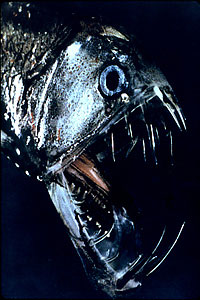 Deep-sea pelagic fish such as gulper eels have very large mouths, huge hinged jaws and large and expandable stomachs to engulf and process large quantities of scarce food. Many deep-sea pelagic fish have extremely long fang-like teeth that point inward. This ensures that any prey captured has little chance of escape. Some species, such as the deep sea anglerfish and the viperfish, are also equipped with a long, thin modified dorsal fin on their heads tipped with a photophore lit with bioluminescence used to lure prey. Many of these fish don’t expend much energy swimming in search of food; rather they remain in one place and ambush their prey using clever adaptations such as these lures. Others, such as rattails or grenadiers (pictured below) cruise slowly over the seafloor listening and smelling for food sources failing from above, which they engulf with their large mouths.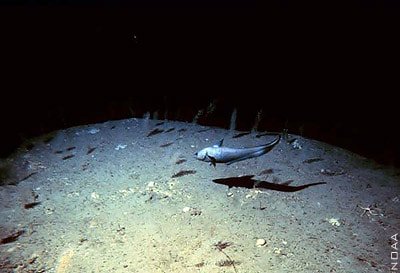 Many mesopelagic and deeper pelagic species also save energy by having watery, gelatinous muscles and other tissues with low nutritive content. For example, an epipelagic tuna’s muscle (the kind you might eat) may be 20% protein. This makes for a strong, fast muscle, but also takes considerable energy to maintain. In contrast, a deep pelagic blacksmelt or viperfish may have only 5-8% protein. This means they cannot swim as well as a tuna, but they can achieve a larger body size with much less maintenance costs.Some mesopelagic species have adapted to the low food supply (and sometimes to the low oxygen content) in moderate-depth waters with a special behavior called vertical migration. At dusk, millions of lantern fish, shrimp, jellies and other mobile animals migrate to the food-rich surface waters to feed in the darkness of night. Then, presumably to avoid being eaten in daylight, they return to the depths at dawn to digest. Some of the species undergo large pressure and temperature changes during their daily migrations, but we do not yet know exactly how they cope with those dramatic daily changes.Other Adaptations of Deep-sea AnimalsWe’ve described many of the unique adaptations that animals of the deep-sea have evolved to cope with their harsh environment. Let’s look at some others, not all of which are fully understood.Body Color: This is often used by animals everywhere for camouflage and protection from predators. In the deep sea, animals’ bodies are often transparent (such as many jellies and squids), black (such as blacksmelt fish), or even red (such as many shrimp and other squids). The absence of red light at these depths keeps them concealed from both predators and prey. Some mesopelagic fish such as hatchetfish have silvery sides that reflect the faint sunlight, making them hard to see.Reproduction: Consider how hard it must be to find a mate in the vast dark depths. For most deep sea species, we do not know how they achieve this. Earlier we noted that unique light patterns may aid in this. Deep-sea anglerfish may use such light patterns as well as scents to find mates, but they also have another interesting reproductive adaptation. Males are tiny in comparison to females and attach themselves to their mate using hooked teeth, establishing a parasitic-like relationship for life. The blood vessels of the male merges with the female’s so that he receives nourishment from her. In exchange, the female is provided with a very reliable sperm source, avoiding the problem of having to locate a new mate every breeding cycle.Gigantism: Another possible adaptation that is not fully understood is called deep-sea gigantism. This is the tendency for certain types of animals to become truly enormous in size. A well-known example is the giant squid, but there are many others such as thecolossal squid, the giant isopod, the king-of-herrings oarfish (which may be the source of sea-serpent legends), and the recently captured giant amphipod from 7,000 m in the Kermadec Trench near New Zealand. While the giant tubeworms of hydrothermal vents (see below) grow well due to abundant energy supplies, the other gigantic animals live in food-poor habitats, and it is not known how they achieve such growth. It may simply be a result of the feature we examine next: long lives.Long Lives: Many deep-sea organisms, including gigantic but also many smaller ones, have been found to live for decades or even centuries. Long-lived fishes include rattails or grenadiers and the orange roughy, which are of special concern as they are targets of deep-sea fisheries. These species reproduce and grow to maturity very slowly, such that populations may take decades to recover (if at all) after being overfished. This has happened repeatedly to the orange roughy, a deep-sea fish easily found congregating around seamounts in the southern oceans. Once fisheries have wiped out one seamount population, they move on to another seamount. [see Rough seas for orange roughy: Popular U.S. fish import in jeopardy]Also of concern with respect to their long, slow lives are a group of animals once thought to be restricted to warm tropical waters: corals. In the last 30 years, numerous cold-water coral species have been found on rocky surfaces throughout the deep sea. These animal colonies may live for centuries, or — amazingly — even millennia. One deep-sea coral colony off Hawaii has been dated at over 4,000 years old, making it older than the Pyramids of Egypt! [see Deep-Sea Corals May Be Oldest Living Marine Organism] Again, these corals are highly vulnerable to fisheries as they are easily destroyed by deep-sea trawl nets, and they may take decades to grow back. [see NOAA’s Coral Reef Conservation Program: Threats to Deep-sea Corals for more information]https://marinebio.org/oceans/deep-sea/